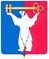 РОССИЙСКАЯ ФЕДЕРАЦИЯ КРАСНОЯРСКОГО КРАЯГЛАВА ГОРОДА НОРИЛЬСКАПОСТАНОВЛЕНИЕ29.05.2024                                          г. Норильск                                                   №  46О внесении изменения в постановление Главы города Норильска от 19.06.2018 № 35В целях урегулирования отдельных вопросов, связанных с организацией деятельности Консультативного совета по делам национальностей муниципального образования город Норильск, ПОСТАНОВЛЯЮ:1. Внести в состав Консультативного совета по делам национальностей муниципального образования город Норильск, утвержденный постановлением Главы города Норильска от 19.06.2018 № 35 (далее - Консультативный совет), следующее изменение:1.1. Ввести в состав Консультативного совета Марюнину Аюну Аюшеевну – председателя Норильской местной общественной организации Бурятской национально-культурной автономии «Бурятское землячество «Нютаг» (Родина).2. Опубликовать настоящее постановление в газете «Заполярная правда» и разместить его на официальном сайте муниципального образования город Норильск.И.о. Главы города Норильска                                                                   Н.А. Тимофеев